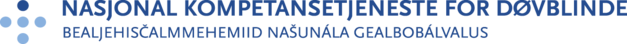 Nyhetsbrev nr. 2/2020Heia!Februar går mot slutten, og mars er rett rundt svingen. Om ikke alt for lenge blir det vår i store deler av landet vårt. Vi inviterer til fagkonferanse på Eikholt ressurssenter for døvblinde 28-29. april, påmeldingsfristen er satt til onsdag 1. april. Les mer om denne konferansen på Dovblindhet.no, sammen med andre nyttige aktualitetssaker.Følg oss på Facebook, Instagram,  Twitter og YouTubeNASJONAL KOMPETANSETJENESTE FOR DØVBLINDE
E-post: dovblindhet@unn.no